от 17 марта 2015 года									     № 73-рО создании координационного совета по обеспечению устойчивого развития экономики и социальной стабильности в городском округе город Шахунья Нижегородской областиВ целях формирования консолидированных мер, направленных на обеспечение устойчивого развития и социальной стабильности в городском округе город Шахунья Нижегородской области:1. Создать координационный совет по обеспечению устойчивого развития экономики и социальной стабильности в городском округе город Шахунья Нижегородской области.2. Утвердить прилагаемый состав координационного совета по обеспечению устойчивого развития экономики и социальной стабильности в городском округе город Шахунья Нижегородской области.3. Утвердить прилагаемое Положение о координационном совете по обеспечению устойчивого развития экономики и социальной стабильности в городском округе город Шахунья Нижегородской области.4. Общему отделу администрации городского округа город Шахунья Нижегородской области обеспечить размещение настоящего распоряжения на официальном сайте администрации городского округа.5. Настоящее распоряжение вступает в силу со дня его подписания.6. Контроль за исполнением настоящего распоряжения оставляю за собой.Глава администрации городскогоокруга город Шахунья								     В.И.Романюк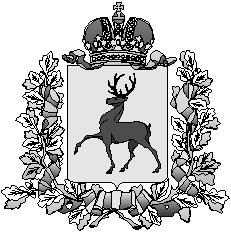 Администрация городского округа город ШахуньяНижегородской областиР А С П О Р Я Ж Е Н И Е